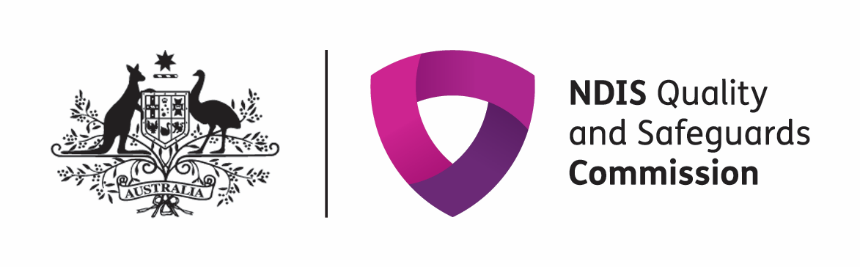 Αγαπητέ συμμετέχοντα στο NDIS,Η επιστολή αυτή αφορά τη νέα Επιτροπή Ποιότητας και Διασφαλίσεων του NDIS (NDIS Quality and Safeguards Commission).Για συντομία τη λέμε Επιτροπή του NDIS.Η λειτουργία της αρχίζει στη Νότια Αυστραλία και στη Νέα Νότια Ουαλία την 1η Ιουλίου του 2018.Η Επιτροπή του NDIS θα διασφαλίζει ότι η στήριξη που σας παρέχεται μέσω του NDIS είναι σωστή και ασφαλής.Έχετε το δικαίωμα να νιώθετε ασφαλής και να απολαμβάνετε υπηρεσίες καλής ποιότητας.Έχετε το δικαίωμα να εκφράζετε τα παράπονά σας.Τι θα κάνουμεΘα διασφαλίζουμε ότι έχετε τη σωστή αντιμετώπιση από τις υπηρεσίες.Θα ενημερώνουμε τους λειτουργούς ότι πρέπει να ακολουθούν τους κανόνες που προβλέπονται στον Κώδικα Δεοντολογίας του NDIS.Θα επιβάλλουμε στις υπηρεσίες να αναφέρουν κάθε περιστατικό κακομεταχείρισης, παραμέλησης και άλλων κακών καταστάσεων.Θα δίνουμε πληροφορίες και συμβουλές για να κάνουμε τις υπηρεσίες καλύτερες.Έχετε κάθε δικαίωμα να παραπονεθείτε για οτιδήποτε.Μπορείτε να υποβάλετε παράπονα για τη στήριξη που σας παρέχεται μέσω του NDIS.Καλό θα είναι αποταθείτε πρώτα στον πάροχο των υπηρεσιών σας.Μπορεί να σας βοηθήσει κάποιος συγγενής, φίλος ή συνήγορος.Αν ο πάροχος των υπηρεσιών σας δεν σας βοηθήσει ή αν δεν θέλετε να μιλήσετε μαζί του, ρωτήστε την Επιτροπή του NDIS.Θα σας ακούσουμε και θα προσπαθήσουμε να βελτιώσουμε την κατάσταση.Διαδικασία υποβολής παραπόνωνΜπορείτε να κάνετε ένα παράπονο μιλώντας μαζί μας τηλεφωνικά. Τηλέφωνο: 1800 035544 (κλήση χωρίς χρέωση από σταθερό τηλέφωνο).Ή μπορείτε να συμπληρώσετε το έντυπο υποβολής παραπόνων που θα βρείτε στον ιστότοπό μας www.ndiscommission.gov.au.Το γραφείο μας ανοίγει στις 2 Ιουλίου του 2018.Μπορείτε να μάθετε περισσότερες πληροφορίες από τις υπηρεσίες συνηγορίας και ενημέρωσης.Εκφράζοντας ελεύθερα τη γνώμη σας μπορείτε να βοηθήσετε να βελτιωθούν τα πράγματα για εσάς και για άλλους ανθρώπους.Με ειλικρινή εκτίμηση.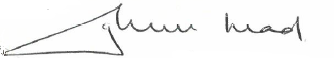 Graeme HeadΕντεταλμένος Επίτροπος του NDIS